ČETVRTAK 17.12.2020.TIME TO WAKE UPNa prošlom satu smo se pripremali za ispit koji smo trebali pisati danas. Kako nismo u školi ne možemo ga ni pisati. Zato malo ponavljajte preko praznika jer ćemo pisati ispit kad se vratimo, na početku sljedećeg polugodišta.Danas idemo dalje. Započinjemo s 3. cjelinom i prvom lekcijom Time to wake up. Za početak u 1. zadataku na 24.str. udžbenika proučite slike koje predstavljaju članove obitelji. U bilježnicu ćemo napisati i prevesti riječi kojima imenujemo članove oitelji. Plan ploče:         MY FAMILY  -  MOJA OBITELJMUM – MAMA                         SISTER - SESTRADAD – TATA                             GRANDAD - DJEDBROTHER – BRAT                   GRANDMA – BAKANakon toga poslušajte pjesmicu The Family Rap iz 3. zadatka.Osim toga na sljedećem linku nalaze se zadaci za vježbu na izzyu, kao i pjesmica The Family Rap:https://hr.izzi.digital/DOS/109/168.htmlRiješite i 1. i 2. zadatak u radnoj bilježnici na 36. i 37.str. U prvom zadatku trebate staviti odgovarajuće naljepnice, a u drugom nacrtajte svoju obitelj.Za drugi sat s obzirom da nam se bliži Božić napravite svoju čestitku koja se nalazi na 103.str. radne bilježnice. Obojite i ukrasite po želji.Riješene zadatke ne morate slati na mail. Pregledat ćemo ih kad se vratimo u školu u 2. polugodištu.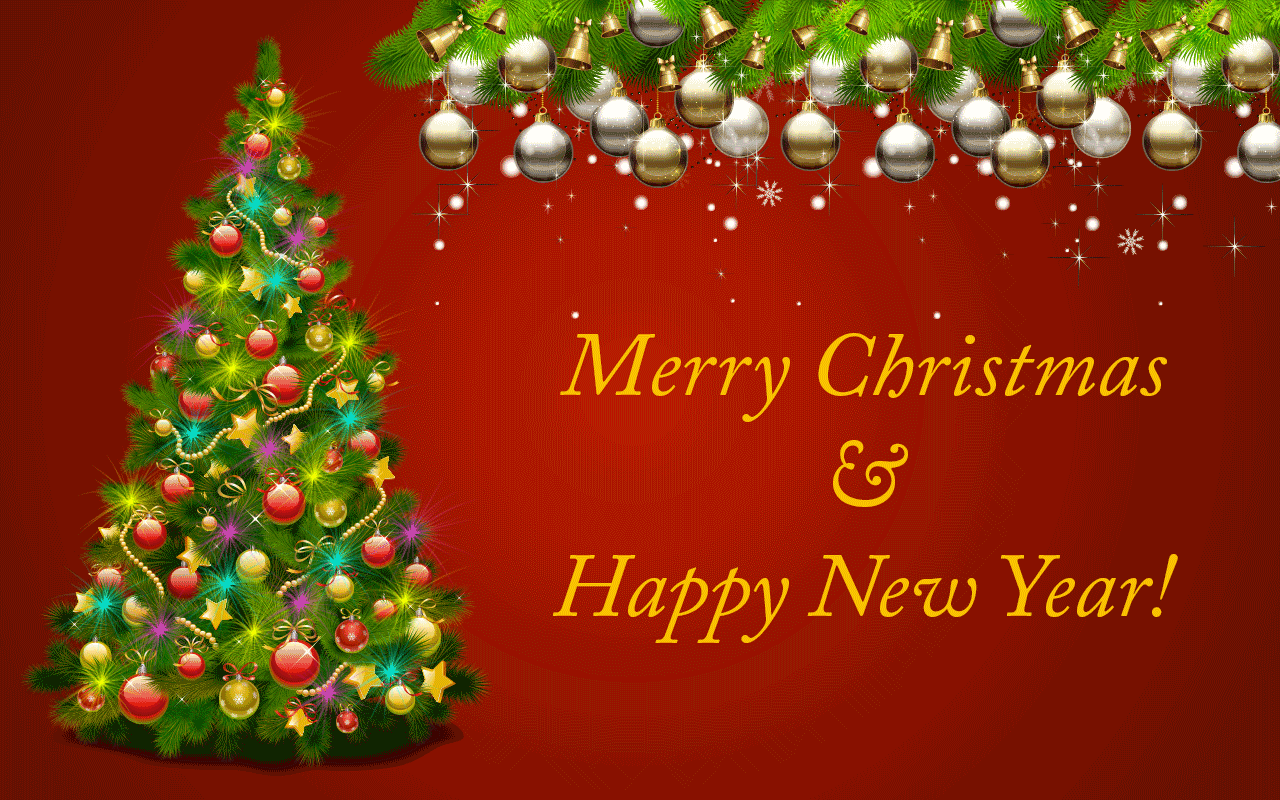 